米沢少年少女発明クラブニュース　　　H29.9.10　産業科学館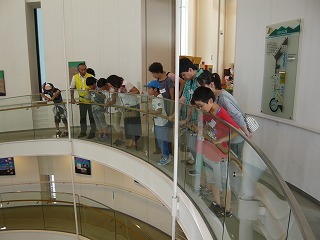 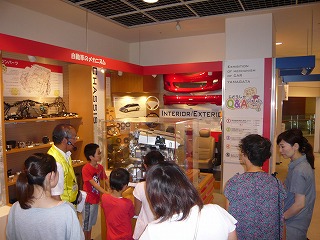 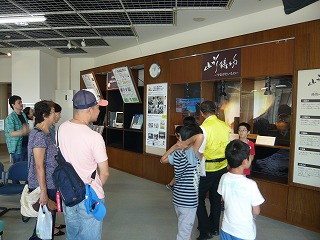 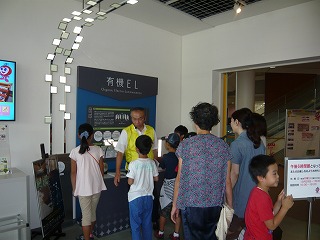 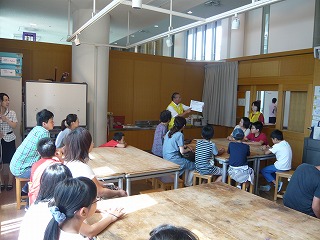 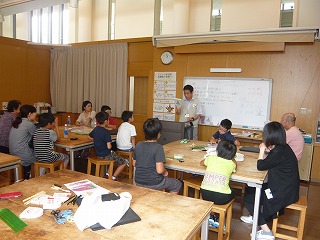 指導員の先生から山形県の産業と遊具の原理、日時計の原理を学びました。そして大いに遊びました。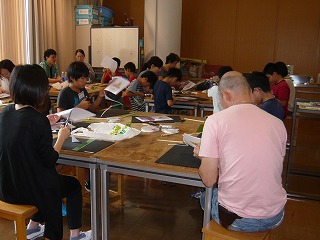 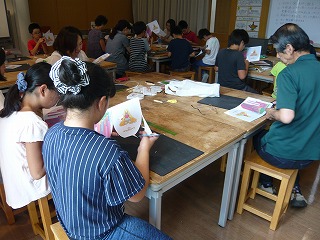 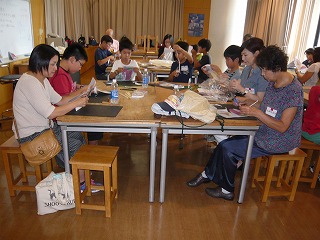 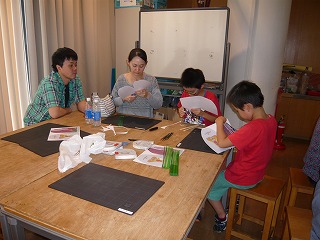 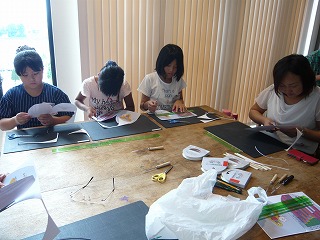 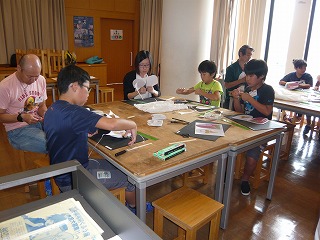 よく遊びました。楽しかったでしょう　！！